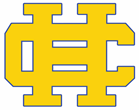 Henry Clay Social StudiesAdvanced American GovernmentDirections: Complete each of the assignments listed below.  If you are not sure where to access these resources places contact your advanced government teacher.Mr. Aaron Cain: aaron.cain@fayette.kyschools.usMr. Brandon Slone: brandon.slone@fayette.kyschools.usMr. Steven Riley: steven.riley@fayette.kyschools.usYour teacher will be available to support you in your work from 8am-11am and 12pm-3pm on these work days.  You may e-mail your teacher questions you have about an assignment and if needed a video conference can be scheduled.  Please remember, just like at school, your teacher may be assisting another student so a reply to your e-mail may not come immediately.Once you complete an assignment you may e-mail/share a copy of your work to your teacher, scan the assignment and send it to your teacher, or take a high quality picture of your work and e-mail it to your teacher.Student Work Plan (note: these assignments do count as a grade):Monday, April 6: Students should complete skeleton notes on “City Government” PowerPoint and complete note review questions (students may have received hard copy of this on Friday 3/13)Tuesday, April 7:  Students should complete skeleton notes on “Kentucky State Government” PowerPoint and complete note review questions (students may have received hard copy of this on Friday 3/13)Wednesday, April 8 and Thursday, April 9: Students should complete the “KY-US Constitution Comparison” activity.  Links for the documents are at the bottom of the assignment page.Friday, April 10: Students should use the Kentucky Annual Economic Report document to complete the reading questions (students do not have to do question #16)Monday, April 13: Students should complete the “Kentucky History-Epidemics Assignment.”Tuesday, April 14: Students should complete the “Regions of Kentucky” assignmentWednesday, April 15: Students should complete the “Kentucky Scavenger Hunt” activity.Thursday, April 16 and Friday April 17: Students should complete the “Kentucky Brochure” activity.Extra Credit MoviesInstructions:  Students may watch up to two of the following government related films and complete the movie review guide for 25 extra credit points.  You may choose a movie not on this list if you get my approval and your parents approve of the content.-Mr. Smith Goes to Washington-RBG or On the Basis of Sex-13 Days						-Selma-All the President’s Men-The American President-The Post-Apollo 13-Manchurian Candidate (new or old version)-The Conspirator Community Service HoursThe number of places students can complete their community service is being reduced due to the current situation.  As a result, I have expanded the ways students can complete their hours.  I know childcare is a pressing issue for many families at the moment, so I am going to allow students to count uncompensated babysitting towards their hours.  Additionally, students can find projects that they can safely complete in their neighborhood.  They can pick up trash at a local park or along a nearby stream or assist neighbors who need assistance with spring cleaning (raking, mulching, cleaning attics, etc.).  Additionally, students can create sidewalk art projects and positive messages for individuals to see in their neighborhood as they take walk.  Some local nursing homes have also requested cards for their residents (https://www.wkyt.com/content/news/Lexington-nursing-home-asks-for-greeting-cards-568781341.html).  Of course, student are still welcome to pursue other ideas assuming they are safe at this given time and they have their parent’s approval.  Just a reminder that student are required to complete ten hours of community service this semester but may complete up to five additional hours for extra credit.